NBS Specification: 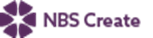 This product is associated with the following NBS Create clause:45-70-70/480 Stainless steel handrailsNBS Specification: 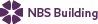 This product is associated with the following NBS clauses:L30 Stairs/ ladders/ walkways/ handrails/ balustrades 580 PROPRIETARY HANDRAILSProduct Specification: Kent Curved LED Spotlight Handrail KCLSHL8850        • Manufacturer: Kent Stainless      Web: www.kentstainless.com      Email: info@kentstainless.com      Tel: +44 (0) 800 376 8377      Fax: +353 53 914 1802      Address: Ardcavan Works, Ardcavan Co Wexford, Ireland    • Product reference: Kent Curved LED Spotlight Handrail KCLSHL8850        • Type: Wall Mounted    • Size:Height: 3000 mm /Special orderLength: 8850 mm /Special order    • Finish:  Bright Satin Finish